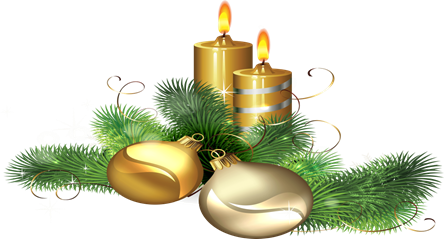 Adventsausflug zum Schloss Emmeram (Von Thurn und Taxis)am 25.11.2023Unsere diesjährige Busfahrt in der Adventszeit führt uns nach Regensburg.Regensburg ist natürlich immer eine Reise wert – doch in der Vorweihnachtszeit ist es einfach besonders schönDort wollen wir das Schloss von Fürstin Gloria von Thurn und Taxis mit einer geführten Schlossbesichtigung erkunden. Eine Teilnahme an der Führung ist natürlich jedem freigestellt.Anschließend finden wir uns im Brauhaus am Schloss zum Mittagessen ein.Am Nachmittag kann jeder den schlosseigenen Weihnachtsmarkt der Fürstenfamilie besuchen, dafür halten wir verbilligte Eintrittskarten für euch bereit, oder durch die Innenstadt schlendern und die schöne Altstadt genießen.Abfahrt an der Bushaltestelle Neue Heimat um 08:00 UhrSchlossführung (Dauer ca. 80-90 min) 11:15 UhrEinkehr im Brauhaus am Schloss zum gemeinsamen Mittagessen gegen 13:00 UhrBesuch des Weihnachtsmarktes oder Innenstadt im AnschlussRückfahrt am Busparkplatz am Bahnhof Regensburg gegen 18:30 Uhr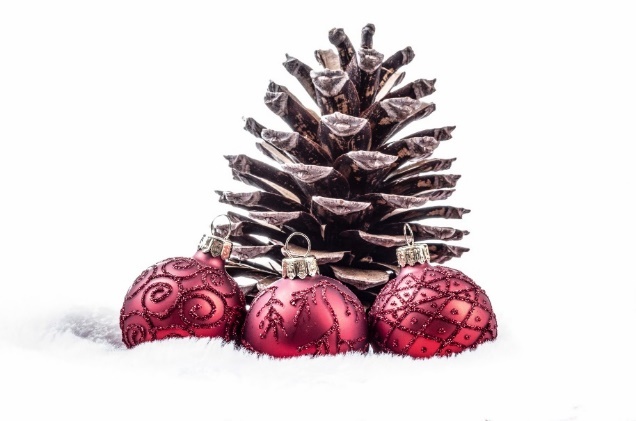 Aus organisatorischen Gründen bitten wir euch, sich bei uns an zu melden und uns mit zu teilen, an welchem Programmpunkt ihr teilnehmen möchtet. Dazu habt ihr beim Törggelen am 07.10.2023, bei unserem Stammtisch am 19.10.2023 ab 17:00 Uhr, oder spätestens am Dienstag 24.10.2023 im Vereinsheim, die Möglichkeit. Bei der Anmeldung bitten wir euch gleich den Preis zu entrichten.Euer Vorstand